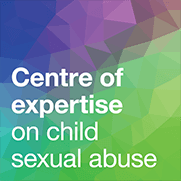 ADDITIONAL INFORMATION SHEETAdditional Information for Practice Improvement Adviser for England and Wales (Schools/Education) postYou will have received a Practice Improvement Adviser for England and Wales job description and person specification. This is a generic role in use throughout the organisation and therefore Barnardo’s uses generic job descriptions and person specifications when advertising for such roles. 
When completing your application form, please refer to the skills, knowledge and experience required as detailed in the Person Specification and also any further information included in the Additional Information Sheet. This should be done with an understanding of the context of the service described.Barnardo’s Centre of Expertise on child sexual abuse Role: Practice Improvement Adviser for England and Wales (Schools/Education)Initial Location of Post
Barkingside – Flexible location considered.History of ServiceThe Centre has been established to lead the formulation, development and implementation of transformational change in England and Wales.Initial Specific Responsibilities The role will develop, manage and deliver strategies and plans for improving practice in identifying and preventing child sexual abuse and exploitation in schools across England and Wales and manage partner relationships at a high level within the field of primary and secondary education. Supplementary Information The Practice Improvement Adviser for England and Wales (Schools/Education) will lead on the Centre’s approach to improvement around education and school related practices. The post-holder will report to the Deputy Director (Partnering) and work closely with the other Deputy Directors and the Centre Director.The post-holder will work closely with the Centre’s other Advisers (Policing, Health and Social Work) to align improvement across areas of practice.The post-holder will also work to lead the Centre’s development across a regional area, developing partnerships within and beyond Schools/Education.  This role is suitable for full-time or part-time flexible working.  Secondment applications will also be welcomed.